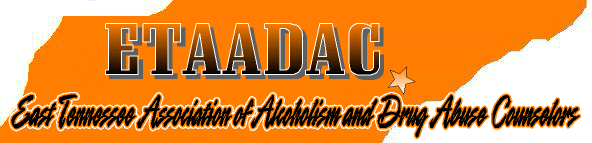 East Tennessee Association ofAlcohol/Drug Abuse CounselorsWould you like to join us for Springtime in the Smokies?!We are revving up for our 16th Annual SMOKY MOUNTAIN CONFERENCE For Addiction ProfessionalsSAVE THE DATE!!!April 20-22, 2022410 Pine Mountain Rd. Pigeon Forge, TN 37863 | Phone Number: (865) 428-8350Come join us for a wonderful adventure of integrating knowledge with the beauty of nature.Earn hours for licensure, continuing education, and CEU’s